Sol·licitud de certificatDades personalsSol·licito certificat de (indicar amb una creu)Centres adscrits al nostre centre (Si el certificat que es demana correspon a un centre adscrit, cal indicar aquí el nom del centre)DemanoQue es tramiti i s’atorgui el certificat sol·licitat. Barcelona, a          de                                        de 					Signatura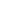 NomCognomsNIF/NIE/PassNIF/NIE/PassNIF/NIE/PassNIF/NIE/PassAdreçaAdreçaCPCPPoblacióPoblacióPoblacióTelèfonTelèfonMailMatrícula del curs actualNotes Estudis ESO (cal indicar any de realització dels  estudis) Anys:..................Qualificacions cicles (Accés universitari)Nom del cicle:...............................................Expedient Acadèmic Oficial CiclesEstudis:....................................................................Qualificacions  cicles (per convalidacions)Nomb del cicle: …………………………………………..AltresEspecificar: …………………………………………………………....Qualificacions FPI o FPII (cal indicar estudis  i any de realització dels  estudis) Estudis:...................................................................................................................................Anys:..................AltresEspecificar: …………………………………………………………....Nom del centre